Тестовое задание для специальности: 15.02.08 Технология машиностроенияСтруктура тестового заданияИНФОРМАЦИОННЫЕ ТЕХНОЛОГИИ 
В ПРОФЕССИОНАЛЬНОЙ ДЕЯТЕЛЬНОСТИВЫБЕРИТЕ:Систему счисления, применяемую для представления информации в ЭВМ:Двоичная ВосьмеричнаяДесятичнаяШестнадцатеричнаяУстройство ввода информации:МониторКлавиатураПринтерЗвуковые колонкиНазвание группы компьютеров, соединенных друг с другом каналом связи: ФизиологияСетьТопологияСтратегияНазначение текстового редактора:Создание, редактирование и форматирование текстовой информацииРабота с изображениями в процессе создания игровых программУправление ресурсами ПК при создании документовАвтоматический перевод с символьных языков в машинные коды Название группы ячеек в электронной таблице, образующих прямоугольник:Прямоугольник ячеекДиапазон ячеекИнтервал ячеекЯрлыкОпределение глобальной компьютерной сети:Информационная система с гиперсвязямиМножество компьютеров, связанных каналами передачи информации и находящихся в пределах одного помещения, зданияСистема обмена информацией на определенную темуСовокупность локальных сетей и компьютеров, расположенных на больших расстояниях и соединенных в единую систему	Назначение графических редакторовПостроение графических изображенийСоздание графического представления таблицы (диаграмм)Создание анимационных изображений (мультипликации) Обработка текстовой информации		Определение системы управления базами данных (СУБД)СУБД – это база данных, имеющая табличную структуруСУБД – это база данных, имеющая сетевую структуруСУД – это различные электронные хранилища информации: справочники, каталоги, картотекиСУБД – это совокупность программ, позволяющих создавать базы данных и осуществлять их обработку	 Название минимального объекта, используемого в растровом графическом редактореТочка экрана (пиксель)Объект (прямоугольник, круг и т.д.)Палитра цветовЗнакоместо (символ)Задачи, решаемые CAD системамиКонструкторское проектированиеТехнологическое проектированиеУправление инженерными даннымиИнженерные расчётыОпределение автоматизированного проектированияЭто процесс постепенного приближения к выбору окончательного проектного решенияЭто процесс проектирования, происходящий при взаимодействии человека с компьютеромЭто процесс проектирования, осуществляющийся компьютером без участия человекаЭто процесс проектирования, происходящий без применения вычислительной техникиОпределение WWWНазвание электронной почтыСовокупность Web-страниц, принадлежащих одному пользователю или организацииТелекоммуникационная сеть с находящейся в ней информациейИнформационно-поисковая система сети InternetОпределение браузераЭто программа для просмотра Web-страниц на экранеЭто программа поиска в сети InternetЭто программа для перевода информации в двоичный кодЭто программа подключения сети InternetОпределение компьютераЭто многофункциональное электронное устройство для работы с информациейЭто устройство для обработки аналоговых сигналовЭто устройство для хранения информации любого видаЭто устройство модуляции/демодуляции сигналовНазначение модемаХранение информацииОбработка информации в данный момент времениПередача информации по телефонным каналам связиВывод информации на печатьПараметр, определяющий стиль штриховки в CAD-системахЦвет линииМатериал деталиМасса деталиОбъём деталиФункциональную клавишу, для выполнения команды «Обновить экран» в браузерахF5F7F8F9Операции, выполняемые над информацией в БД, средствами СУБДКопирование, разметкаПеремещение, копирование, рисованиеИзменение, удаление, поиск, вводВ данном задании нет правильного ответаПараметр, определяющий позицию символа на экране дисплеяЗадаваемые координатыПоложение текстового курсораАдресПоложение предыдущей набранной буквыВыберите правильную запись формулу для электронной таблицыC3+4*D4C3=C1+2*C2A5B5+23=A2*A3-A4Выберите назначение DNS-сервераПоиск информации в InternetПреобразование IP-адресов в доменные имена и наоборотПеремещение по сайтамТип базы данных, в которой группировка данных осуществляется в виде таблицИерархическаяРеляционнаяСетеваяОБОРУДОВАНИЕ, МАТЕРИАЛЫ, ИНСТРУМЕНТВЫБЕРИТЕ:Группу металлов, к которой принадлежат железо и его сплавыТугоплавкие металлыЧерные металлыДиамагнетикиМеталлы с высокой удельной прочностьюМеталл (сплав), относящийся к черным металламЛатуньКоррозионно-стойкая стальБаббитДуралюминНазвание металлов с температурой плавления выше температуры плавления железаТугоплавкиеБлагородныеЧерныеРедкоземельныеНазвание структуры, представляющей собой твердый раствор углерода в -железеПерлитЦементитФерритАустенитНазвание структуры, представляющей собой раствор углерода в -железеФерритЦементитАустенитЛедебуритНазвание структуры, представляющей собой карбид железа Fe3CФерритАустенитЛедебуритЦементитОпределение латуниСплав меди с цинкомСплав железа с никелемСплав меди с оловомСплав алюминия с кремниемНазвание и химический состав сплава марки Д16 Баббит, содержащий 16% оловаЛатунь, содержащая 16% цинкаСталь, содержащая 16% медДеформируемый алюминиевый сплав, упрочняемый термообработкой – дуралюмин, состав устанавливают по стандартуПродукцию, получаемую волочениемПоковкаПроволокаПрокатОтливка 	Материал, из которого изготавливают поверхности фильер (глазков) при волоченииР6М5Алмаз9ХСУ12Прибор, не применяемый для измерения твердости металлаПресс БринелляМаятниковый копрПресс РоквеллаПресс ВиккерсаОбласть применения электротехнической сталиИзготовление постоянных магнитовИзготовление приборов, регулирующих сопротивление электрических цепейИзготовление магнитопроводов, работающих в полях промышленной частотыПередача электрической энергии  на значительные расстоянияОпределение полимеровВещества, полученные полимеризацией низкомолекулярных соединенийВысокомолекулярные соединения, основная молекулярная цепь которых, состоит из атомов углеродаВысокомолекулярные соединения, молекулы которых состоят из большого числа мономерных звеньевНазвание сплава, полученного способом порошковой металлургииР185ХНМУ12ВК8Определение пластмассМатериалы органической и неорганической природы, обладающие высокой пластичностьюВысокомолекулярные соединения, молекулы которых состоят из большого числа мономерных звеньевИскусственные материалы на основе природных или  синтетических полимерных связующихМатериалы, получаемые посредством реакции полимеризации или поликонденсацииОпределение композиционного материалаМатериал, составленный различными компонентами, разделёнными в нём ярко выраженными границамиМатериал, структура которого представлена матрицей и упрочняющими фазамиМатериал, состоящий из различных полимеровМатериал, в основных молекулярных цепях которого содержаться неорганические элементы, сочетающиеся с органическими радикаламиДиапазон температур, до которых следует нагревать быстрорежущие стали при закалке750800С12001300С14001500С800900СПричину применения ступенчатого нагрева при закалке быстрорежущей сталиОбеспечивается лучшая растворимость карбидовПредотвращается появление в нагреваемом изделии трещинЛегирующие элементы распределяются по сечению изделия более равномерноПредотвращается рост аустенитного зернаНа сколько твердость режущего инструмента должна быть больше твердости обрабатываемого материалаМинимум на 20%Максимум на 20%На 1%Нет правильного ответаКласс по равновесной структуре, к которому относятся быстрорежущие сталиЗаэвтектоидные сталиЭвтектоидные сталиДоэвтектоидные сталиЛедебуритные сталиСамый тяжелый и твёрдый металлВольфрамЦирконийМедьОсмийДОПОЛНИТЕ ПРЕДЛОЖЕНИЕ:Разность между равновесной и фактической температурой кристаллизации – это…АллотропияПлавлениеСтепень охлажденияАнизотропностьХимико-термическая обработка сталей – это…Процесс изменения структуры и свойств материалаПроцесс изменения химического состава сталиПроцесс диффузионного насыщения поверхностного слоя изделия одним или несколькими химическими элементамиТемпературу в зоне резания, до которой углеродистая инструментальная сталь не теряет свои режущие свойства200С600С1000С500СESОСНОВЫ МЕТРОЛОГИИВЫБЕРИТЕ:Область знаний, связанную с измерениямиМетрологияСтандартизацияСертификацияФилософияГлавный орган в сфере технического регулирования и метрологииРосстандартГосстандартГосударственная думаСовет ФедерацииПроцесс, при котором неизвестная величина количественно сравнивается с однороднойИзмерениеРазборкаСборкаСверкаПогрешность, которая измеряется случайным образомАбсолютнаяОтносительнаяСистематическаяСлучайнаяХарактеристику, отражающую близость результата к истинному значениюТочностьБезопасностьБезотказностьДолговечностьСредство измерения, предназначенное для воспроизведения и хранения единицы величины с целью передачи её размера другим средствам измерения ШтангенциркульЛинейкаЭталонТранспортирНаиболее точный эталонПервичныйВторичныйРабочийЧасовой Разделы метрологииГосударственная метрологияТеоретическая метрологияПрикладная метрологияЗаконодательная метрологияНазвание области значений величины, в пределах которых нормированы допускаемые пределы погрешностиДиапазон измеренийПорог чувствительностиПогрешности СИКласс точности СИНазвание наименьшего изменения измеряемой величины, которое вызывает заметное изменение выходного сигналаДиапазон измеренийПорог чувствительностиПогрешность СИКласс точности СИЭталон, которым передают размер рабочим СИПервичныйВторичныйРабочийЗаводскойОсновной объект измерения в метрологииФизические величиныСредства измеренияЛюди ПроцессыНазвание количественной характеристики измеряемой величиныЦветКачествоРазмерНадежностьКоличество основных единиц в системе СИ8679ДОПОЛНИТЕ ПРЕДЛОЖЕНИЕ:Главную палату мер и весов возглавлял…РубинштейнСтариковКоролёвМенделеевДля перевода измеряемой величины в другую служит…МераИзмерительный преобразовательИзмерительный приборИзмерительная установкаРадионавигационная установка – это…МераИзмерительный преобразовательИзмерительный приборИзмерительная системаРазностью между показаниями СИ и истинным значением является…Диапазон измеренийПорог чувствительностиПогрешность СИКласс точности СИВ систему СИ не входит..МетрСекундаКилограммСантиметрДля метра введён…Платиновый эталонСветовой эталонИридиевый эталонЗолотой эталонТЕХНИЧЕСКАЯ МЕХАНИКАВЫБЕРИТЕ:Название пятой аксиомы статикиЗакон равенства двух силПравило параллелограммаЗакон инерции ГалилеяЗакон равенства действия и противодействияПринцип присоединения и исключения уравновешенных систем силЧетверть, в которой располагается равнодействующая сила, если 
Fx=-30кн; Fy=-20кнПерваяВтораяТретьяЧетвертаяКоличество уравнений, необходимых для решения задач на пространственную систему произвольно расположенных силТриДваШестьЧетыреТеорему для вычисления равнодействующей через её проекцииТеорема синусовТеорема косинусовТеорема ПуансоТеорема Пифагора Параметры для расчёта центра тяжести объёмного однородного телаВес каждой части материального телаОбъём каждой части материального телаПлощадь поперечного сечения каждой части материального телаПараметры при естественном способе задания движения точкиТраектория, начало отсчёта, направление движения, уравнение движенияУравнение изменения координат материальной точкиСкорость и координаты материальной точкиУскорение и координаты материальной точкиУскорение, возникающее при криволинейном равномерном движенииКасательноеНормальное (центростремительное)ПолноеОпределение понятия «Относительная скорость сложного движения»Скорость материальной точки относительно неподвижной системы отсчётаСкорость подвижной системы отсчёта относительно неподвижнойСкорость материальной точки относительно подвижной системы отсчётаСкорость относительно произвольно взятой точкиСилу инерции, возникающую при криволинейном неравномерном движенииКасательнаяНормальнаяПолная (касательная+центростремительная)Название первой аксиомы динамикиЗакон инерции ГалилеяПравило параллелограммаЗакон равенства двух силПринцип независимости действия силЗакон НьютонаУравнения при решении задач на метод кинетостатикиУравнения изменения координатУравнение изменения путиУравнение по нахождению центра тяжестиУравнения равновесияРазделы, которые включает техническая механикаСтатика, кинематика, динамикаТеоретическая механика, сопротивление материаловТеоретическая механика, сопротивление материалов, детали машинСтатика, кинематикаДОПОЛНИТЕ ПРЕДЛОЖЕНИЕ:Момент равнодействующей равен…Геометрической сумме моментов составляющих векторовВекторной сумме моментов составляющих векторов относительно любой точкиАлгебраической сумме моментов составляющих векторов относительно той же точкиПроекция силы на ось равна…Произведению модуля вектора на косинус угла между ним и положительным направлением осиПроизведению модуля вектора на синус угла между ним и положительным направлением осиПроизведению модуля вектора на тангенс угла между ним и положительным направлением осиПроизведению модуля вектора на котангенс угла между ним и положительным направлением осиМомент силы относительно точки находится как…Произведение модуля вектора на расстояние до начала этого вектораПроизведение модуля вектора на перпендикуляр, опущенный из точки на линию действия силыПроизведение модуля вектора на расстояние до конца этого вектора Площадью опоры при расчёте на устойчивость является…Площадь между крайними точками опорных точекТолько точки опоры или точки крепленияРасстояние между точками опорыДинамика изучает…Движение материальных тел независимо от действующих силДвижение материальных тел в зависимости от действующих силРавновесие покоящегося материального телаРавновесие движущегося телаПотенциальная энергия рассчитывается как…Половина произведения массы тела на квадрат его скоростиПроизведение массы тела на квадрат его скоростиПроизведение массы тела на высоту его подъёмаПроекция геометрической суммы векторов (равнодействующей) равнаГеометрической сумме этих векторовАлгебраической сумме проекций этих векторовВекторной сумме проекций этих векторовГеометрической сумме проекций этих векторовКогда расстояние между двумя точками тела остается неизменным его называют…Абсолютно твердым теломПрочным теломМатериальным теломИНЖЕНЕРНАЯ ГРАФИКАВЫБЕРИТЕ:Задача, направленная на демонстрацию умений участвовать в организации работы коллектива, эффективно общаться с коллегами, руководством, потребителямиСитуация1 Предприятие получило заказ на изготовление партии деталей. Предприятие может работать в 1 и 2 смены. Составьте служебную записку, которая должна содержать информацию о том, при каких условиях работы коллектива, будет возможно выполнить требования заказчика:определить срок изготовления партии деталей при 1 и 2 сменном режиме работы оборудования.Исходные данные:Исходные данные по изготовлению детали (Таблица 1) Исходные данные по расчету годового фонда рабочего времени на 2016 год (Таблица 2)Таблица 1.Таблица 2.(Сводная таблица) Таблица 3№п\пНаименование темы вопросовКол-во вопросовКол-во балловОбщий раздел тестового задания1ИТ в профессиональной деятельности1312,52Оборудование, материалы, инструменты1312,53Инженерная графика18184Техническая механика215,255Основы метрологии215,256Задача определения срока изготовления партии деталей110ИТОГО:8763,5Плоскость, на которой располагается Вид спередиАБВГД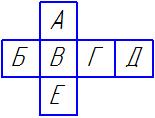 Плоскость, на которой располагается Вид слеваАБВГНазвание разреза А-А, выполненного на чертеженаклонныйломанныйступенчатыйместный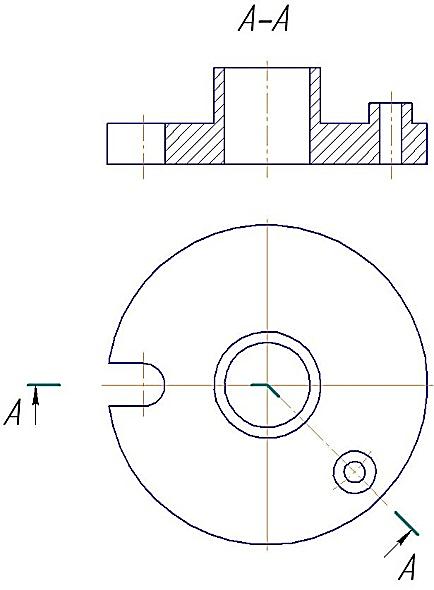 Правильно выполненное сечение А-Апервыйвторойтретий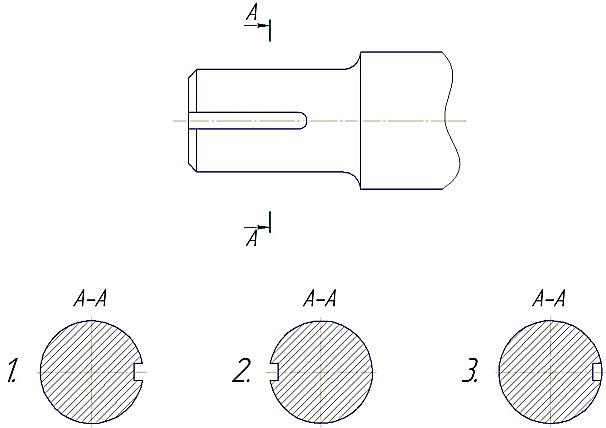 Чертеж, на котором разрез выполнен согласно стандартупервыйвторой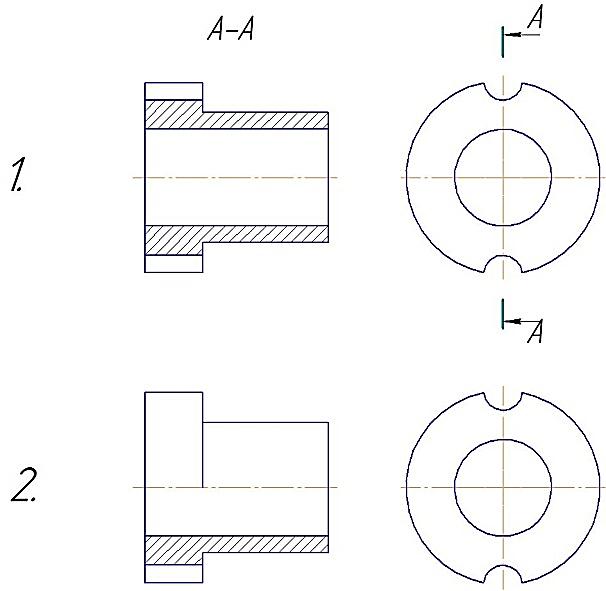 Название разреза А-А, выполненного на чертежепервыйвторой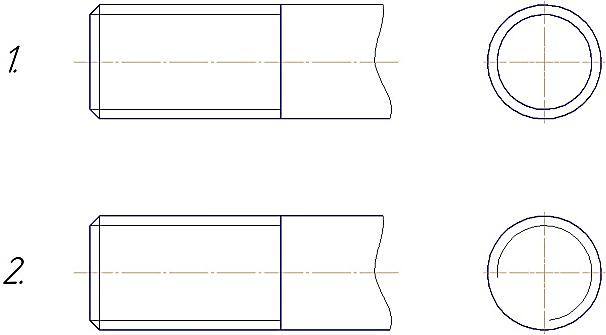 Рисунок, на котором обозначение резьбы соответствует дюймовой резьбепервыйвторойтретий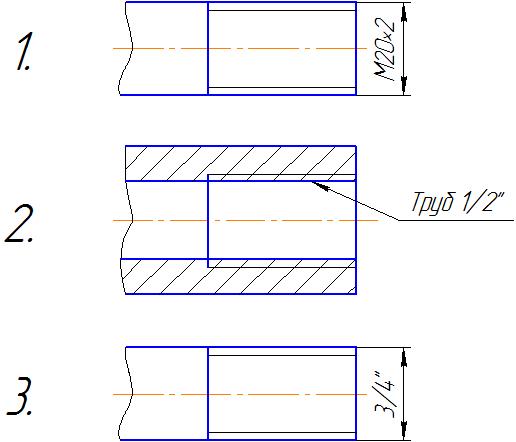 Чертеж, на котором размеры фаски проставлены правильнопервыйвторой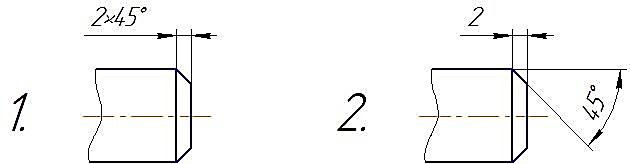 Цифру, которой обозначена фаскаодиндватричетырепять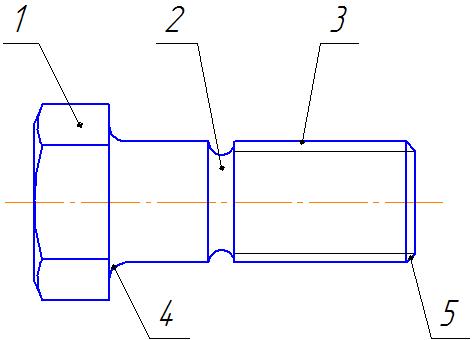 Название элемента детали, обозначенный цифрой 2головка болтагалтельная канавкарезьбарадиусфаскаИзображение винтового соединения, которое рекомендуется применять на сборочных чертежахпервоевторое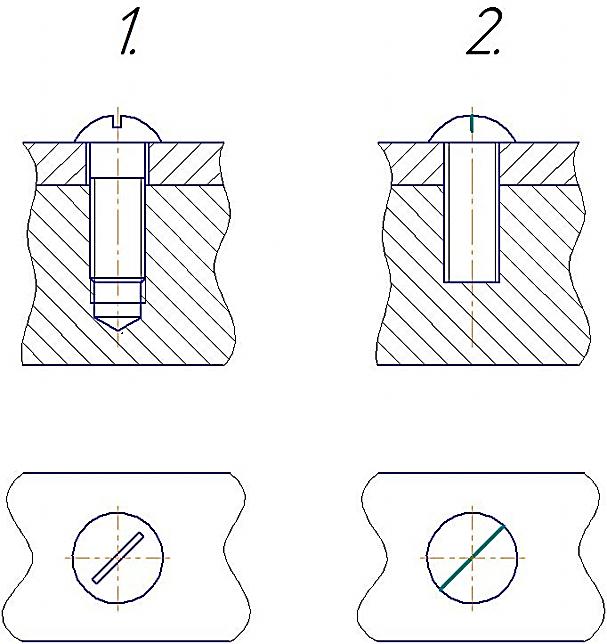 Название, изображения, поясняющего положение шпоночного паза на чертежеместный разрезпростой разрезналоженное сечениевыносной элемент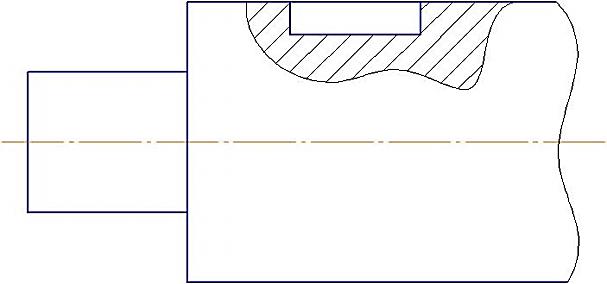 Название изображения, обозначенного на рисунке буквой Адополнительный видглавный видместный разрезвыносной элемент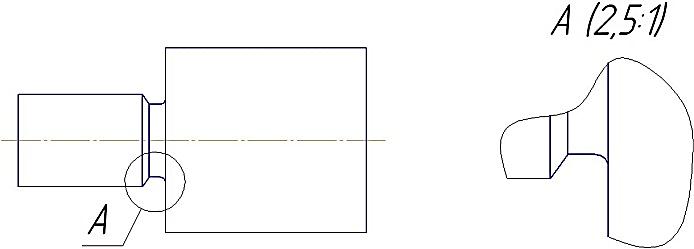 Рисунок, на котором показано сопряжение окружности с прямой линиейпервыйвторойтретийчетвертый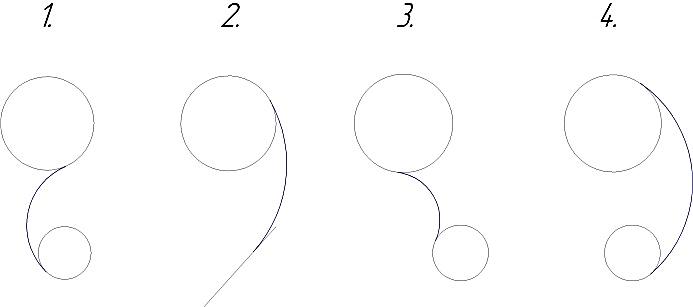 Чертёж, на котором правильно нанесены величины диаметра и квадратапервыйвторойтретийчетвертый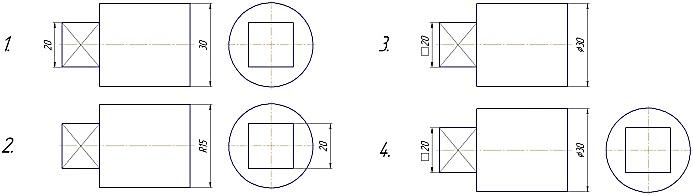 Масштаб, в котором выполняется эскиз деталимасштаб уменьшениямасштаб увеличенияна глазМасштаб, в котором выполняется эскиз деталимасштаб уменьшениямасштаб увеличенияна глазНестандартный масштаб4:15:13:12,5:1Нестандартный масштаб4:15:13:12,5:1Название чертежа, выполненного от руки в глазомерном масштабесборочный чертежэскизрабочий чертежсхемаНазвание чертежа, выполненного от руки в глазомерном масштабесборочный чертежэскизрабочий чертежсхемаТолщину сплошной основной линии по ГОСТ 2.303-680,20,40,11,00,81,20,51,4Толщину сплошной основной линии по ГОСТ 2.303-680,20,40,11,00,81,20,51,4Линию, применяемую для ограничения на чертеже местного разрезаштриховаясплошная тонкаясплошная волнистаяразомкнутаяЛинию, применяемую для ограничения на чертеже местного разрезаштриховаясплошная тонкаясплошная волнистаяразомкнутаяДОПОЛНИТЕ ПРЕДЛОЖЕНИЕ:Материал, из которого изготовлена деталь, указывают в…основной надписи, в графе «Обозначение материала детали»таблице параметров, характеризующих детальНа чертеже деталиДОПОЛНИТЕ ПРЕДЛОЖЕНИЕ:Материал, из которого изготовлена деталь, указывают в…основной надписи, в графе «Обозначение материала детали»таблице параметров, характеризующих детальНа чертеже детали№операцииНорма шт. времениtшт. (мин.)Подготовит. заключ. времяTпз. (мин.)152029193312ИтогоТребуемое количество деталейN=3600штук№ПоказателиЕдиница измеренияРасчет1Количество дней в годуДни3662Количество праздников и выходныхДни1143Номинальный фонд времениДни?4Планируемые  невыходы ( 12% от номинального фонда времени )Дни?5Средняя продолжительность дняЧас7,486Эффективный фонд времениДни?7Эффективный фонд времени одного рабочегочас?№ п/пtштTпзtшт.к123Итого: